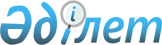 Об утрате силы постановления акимата от 2 июня 2015 года № 118 "Об утверждении схемы и Правил перевозки в общеобразовательные школы детей, проживающих в отдаленных населенных пунктах Алтынсаринского района"Постановление акимата Алтысаринского района Костанайской области от 30 сентября 2015 года № 183

      В соответствии со статьей 21-1 Закона Республики Казахстан от 24 марта 1998 года "О нормативных правовых актах" акимат Алтынсаринского района ПОСТАНОВЛЯЕТ:



      1. Признать утратившим силу постановление акимата от 2 июня 2015 года № 118 "Об утверждении схемы и Правил перевозки в общеобразовательные школы детей, проживающих в отдаленных населенных пунктах Алтынсаринского района" (зарегистрировано в Реестре государственной регистрации нормативных правовых актов № 5672, опубликовано 28 июля 2015 года в газете "Таза бұлақ - Чистый родник").



      2. Настоящее постановление вводится в действие со дня подписания.      Аким района                                Б. Ахметов
					© 2012. РГП на ПХВ «Институт законодательства и правовой информации Республики Казахстан» Министерства юстиции Республики Казахстан
				